DE TRANSFORMACIÓN (33)Negar las proposiciones del enunciado de un problema y cambiar la pregunta para que la solución no varíeSergio va a la tienda de deportes con su madre a comprarse un chándal nuevo para el colegio. En la tienda ha visto un pantalón y una sudadera que sí se ha comprado, pero unas zapatillas y una camiseta que no. La sudadera cuesta 30€ y el pantalón 20€, mientras que las zapatillas cuestan 35€ y la camiseta 15€. ¿Cuánto se gastó la madre de Sergio al final? ¿Cuánto se ha ahorrado con lo que no compró al final?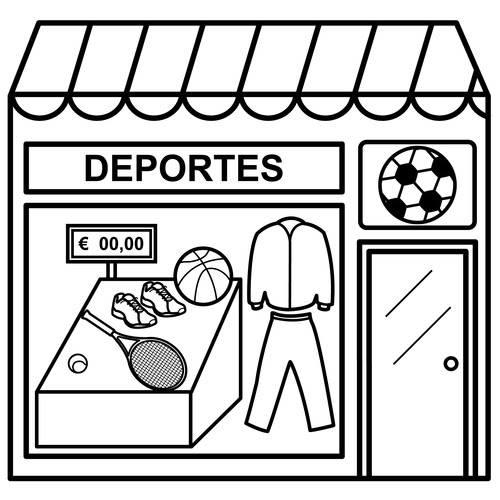 Datos La sudadera cuesta _________ eurosEl pantalón cuesta __________ euros                        Las zapatillas cuestan ___________ eurosLa camiseta cuesta ___________ eurosOperaciones  SoluciónEn total se gastó _________________ eurosEn total no se gastó ___________________ euros.